№СПИСЪК НА ВИСОКОТЕХНОЛОГИЧНИ ПОМОЩНИ СРЕДСТВА КЪМ МЕТОДИКАТА ЗА ПОДБОР НА ЛИЦА С ТРАЙНИ УВРЕЖДАНИЯ (ПРИЛОЖЕНИЕ № 5)/Снимките на описаните по-долу помощни средства са индикативни/1.ПРЕНОСИМО УСТРОЙСТВО С ИЗКУСТВЕН ИНТЕЛЕКТ ЗА ХОРА СЪС ЗРИТЕЛНИ УВРЕЖДАНИЯ (НЕЗРЯЩИ ИЛИ ХОРА С ЧАСТИЧНО ЗРЕНИЕ): Обхват: Устройството е подходящо за ползване от лица с различни зрителни увреждания, включително пълна слепота, без ограничение на възрастта и създава условия за връщане към независимостта, активно включване на пазара на труда и образователната система, посредством възможността за самостоятелно изпълнение на съответните дейности и задачи без необходимостта от чужда асистентска подкрепа. Технически параметри: Устройството представлява подвижна иновативна помощна технология за носене, базирана на силата на изкуственото зрение, като позволява достъп до визуална информация, предавана звуково в реално време с вграден високоговорител (чете текст от всякакви повърхности /отпечатан или цифров/, разпознава лица, продукти, банкноти, дава информация за дата и час). Активира се чрез прост интуитивен жест - посочване с пръст или докосване на сензорната линия. Свързаност (USB, Bluetooth, Wifi и др.), която да позволява да поддържа връзка по всяко време. Притежава съвместим софтуер, захранван с изкуствен интелект, позволяващ комуникация чрез сензорно, лицево и гласово разпознаване, и контрол на жестовете. Устройството е с компактен размер, леко тегло и осигурява възможност да бъде прикрепено към всеки чифт очила. Наличие на вградени LED светлини, за да работи и на тъмно, като осигурява възможност за работа при намалена или липса на светлина. С интегрирана камера с широко зрително поле, която улавя информацията, предавана звуково в реално време. Батерията е презареждаема (да издържа  най-малко 5 часа при редовна употреба). С възможност за актуализации за сигурност и актуализации на функции минимум 24 месеца. Гаранционното сервизно обслужване на устройството ще включва разходи за труд, резервни части и транспорт, както и възможност за подмяна на дефектиралото устройство с аналогично при невъзможност за отстраняване на повредата.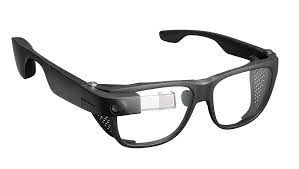 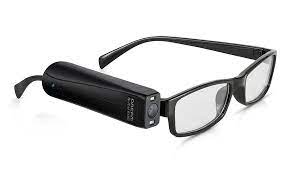 2.2.1.2.2.2.3.2.4.2.5.2.6.2.7.УСТРОЙСТВА, ПОДПОМАГАЩИ ХОРА СЪС ЗРИТЕЛНИ УВРЕЖДАНИЯПРЕНОСИМА ЧЕТЯЩА МАШИНА С ОПЦИЯ ЗА ОПТИЧНО РАЗПОЗНАВАНЕ НА СИМВОЛИ И ГОВОР НА БЪЛГАРСКИ ЕЗИК:Обхват: Устройството е подходящо за ползване от лица със зрителни увреждания.Технически параметри: Устройството представлява технология за конвертиране на печатен текст в текстов файл, която позволява конвертиране на различни видове документи (сканирани хартиени документи, файлове или изображения) и автоматизирано извличане на данни от печатен или писмен текст/ от сканиран документ или файл с изображение и преобразуването му в текст, в т.ч. разпознаване на страница и разделяне на страница на елементи, и  персонализиране на вида и размера на шрифта, цвят и разстояние между буквите. Осигурява възможност за преносимост на сканирането и четенето в реално време. Има преносима специализирана камера за снимане на документите и текст от хартиен носител с възможност за работа при намалена или липса на светлина (наличие на вградени LED светлини), с компактен размер и леко тегло. Съвместимост със съвременни операционни системи и възможност за връзка с преносими компютри чрез стандартен интерфейс - USB/Bluetooth. Комплектовано е със съвместим софтуер, поддържащ български език, за оптично разпознаване на символи, и достъпен за екранните четци за търсене, редактиране и съхранение на текстове. С възможност за актуализации на софтуера минимум 24 месеца.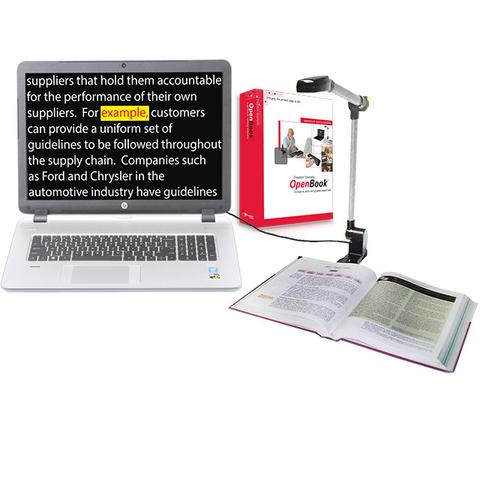 ЕКРАНЕН ЧЕТЕЦ (ЗА ПЕРСОНАЛЕН КОМПЮТЪР): Обхват: Софтуерът е предназначен за компютърни потребители с увредено зрение, които не могат да виждат съдържанието на екрана и да навигират с мишка.Технически параметри: Екранният четец поддръжа работа чрез синтезатори на реч на български език с гласови инструкции по време на инсталиране. Работа с Microsoft Office, браузърите Google Chrome, Mozilla Firefox и други приложения, като е съвместим със съвременни операционни системи. Осигурява възможност за бързо четене и за достъп до изображения чрез механизъм за разпознаване на текст OCR функции (оптично разпознаване на символи) и е съвместим със софтуер за екранно увеличение. Наличие на подходящ скриптов език, за да се приспособи всяко приложение към нуждите на потребителя, с драйвери за всички най-разпространени брайлови дисплеи. Синтезира реч от написан текст и поддържа различни текстови формати, като чете и редактира текстове, избира команди от менюта, работи с диалогови прозорци в различни програми. С възможност за използване със сензорни екрани (touch screens) и жестове, звукова карта, съвместима с Windows или др. С възможност за получаване на диск с активационен код на екранния четец и актуализации на софтуера минимум 24 месеца.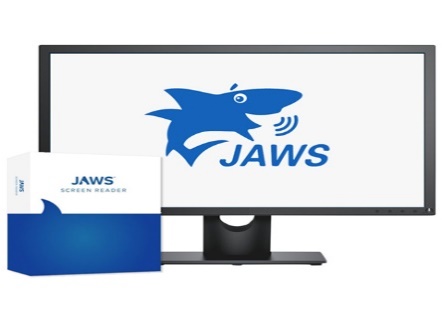 ПРЕНОСИМ ВИДЕО УВЕЛИЧИТЕЛ (ЕЛЕКТРОННA ЛУПA)Обхват: Устройството е предназначено за лица с частични зрителни увреждания.Технически параметри:Представлява преносимо устройство за сканиране и четене на текст чрез реч, което изобразява, обработва, разпознава и прочита на глас документ, който се показва на дисплея. Със стоп-кадър; тактилни бутони; режим за гледане надалеч; OCR функции (оптично разпознаване на символи); увеличение: от 2,5 и повече; режими на дисплея: Пълноцветен и поне 10 цветни режима с висок контраст; разделителна способност на екрана; с компактен размер, леко тегло и с размер на екрана не по-малко от 13,97 сантиметра (5,5 инча). Притежава интегрирана камера с широко зрително поле за обхващане на максимално количество текст наведнъж и с висока разделителна способност, осигуряваща високо детайлни изображения (HD) и ярък текст, които да се възприемат при различни нива на увеличение. Има възможност за автоматично и ръчно фокусиране и за бърза навигация в текст/ изображения и прочитане на разпознатия текст чрез висококачествени гласове и за съхраняване. С линия за четене и маски: регулируеми хоризонтална/вертикална линия за четене и маски; вградено LED осветление. С възможност за свързване към телевизор/монитори и към компютър чрез USB кабел. Животът на батерията (акумулаторна) в минимум 3  часа непрекъсната употреба. Възможност за актуализации на софтуера минимум 24 месеца.                                                                                                                                                                                                 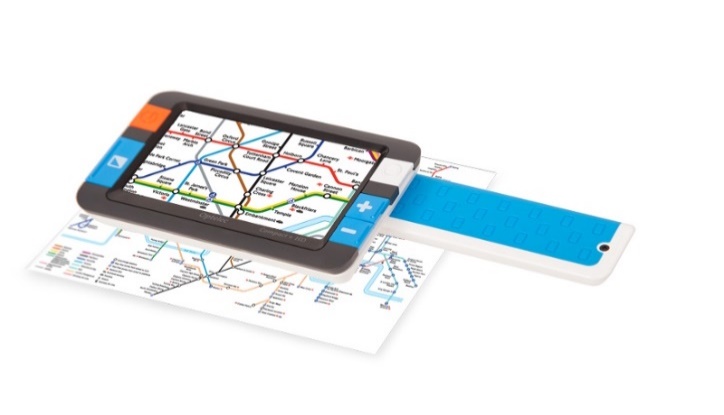 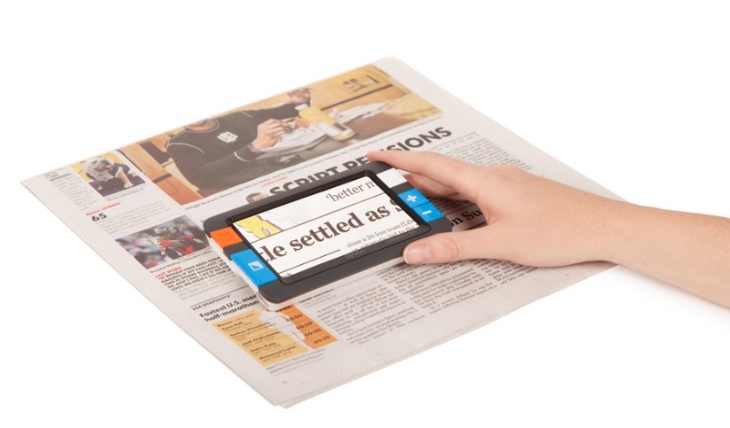 ЕКРАННА ЛУПА (ЗА ПЕРСОНАЛЕН КОМПЮТЪР)Обхват: Устройството е предназначено за лица с частични зрителни увреждания.Технически параметри:Представлява специализиран софтуер за екранно увеличение, специално предназначен за потребители с намалено зрение. Софтуерът следва да предлага широка гама от степени за екранно увеличение на всички елементи, които могат да се видят на екрана на компютъра, в т.ч. да увеличава и намалява мащаба, използвайки степените на мащабиране, да увеличава и разширява елементите на екрана, и да изговаря всичко, което потребителят пише (менютата на програмите, командите и др.) с автоматичен прочит на документи (уеб страници, имейли и др.). Софтуерът разполага с възможност за персонализиран набор от дефинирани от потребителя степени на мащабиране за увеличаване и намаляване на мащаба. Съвместимо е със съвременни операционни системи. Има видео / графична карта (с възможност за работа и с вградена графична карта). С възможност за получаване на диск с активационен код. Възможност за актуализации на софтуера минимум 24 месеца.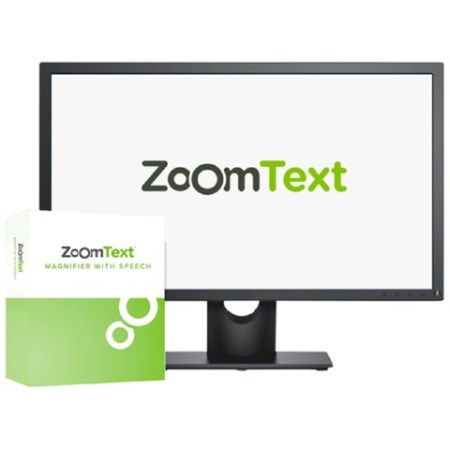 ДИКТОФОН С РЕЧЕВ СЪПРОВОДОбхват: Устройството е предназначено за лица със зрителни увреждания.Хардуерни параметри:Представлява устройство с вграден високоговорител и вградена или сменяема акумулаторна батерия (минимум 10 часа постоянна работа), с възможност за звукозапис и по време на зареждане, съответно от висококачествен дигитален звук, който се прехвърля лесно на компютър, лаптоп или друго устройство. С добре изразени релефни бутони за управление. Притежава стандартен интерфейс (3.5 жак) за връзка с външни говорители/слушалки и външен микрофон; гласово активиране, възпроизвеждане с различна скорост и маркиране на моменти от записа; стандартен USB интерфейс за връзка с компютър за прехвърляне на файлове и данни; компактен размер с леко тегло; Софтуерни параметри:Озвучени менюта на български език (при навигация човешки глас прочита съответната опция от менюто) и поддържани аудио формати при звукозапис: MP3, WAV и други.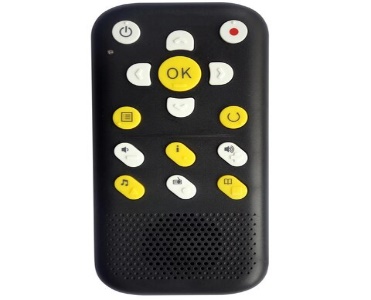 СКАНИРАЩО УСТРОЙСТВО И СОФТУЕР ЗА РАЗПОЗНАВАНЕ НА ТЕКСТОбхват: Устройството е предназначено за лица със зрителни увреждания.Технически параметри:Устройството е с плосък скенер за сканиране на документи. Има софтуер за оптично разпознаване на символи, поддържащ български език, достъпен за екранните четци. Хардуерът и софтуерът са съвместими със съвременни операционни системи. С съзможност за връзка с компютър чрез стандартен интерфейс - USB/Bluetooth и възможност за актуализации на софтуера минимум 24 месеца.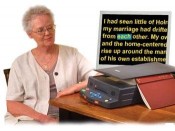 УМНИ УСТРОЙСТВА ЗА УЛЕСНЯВАНЕ НА ОРИЕНТИРАНЕТО И МОБИЛНОСТТАОбхват: Устройството е предназначено за лица със зрителни увреждания (незрящи или с частично зрение) без ограничение с персонален контрол.Технически параметри:Устройството е от типа смарт бял бастун за безопасно и ефективно придвижване със сензори за близост или за околното пространство с възможност за носене на ръка, закачане на врат, дреха, очила, или за монтаж на бял бастун, даващи възможност за ориентация и избягване на препятствия. Има специализирани софтуерни приложения, асистиращи придвижването и наличие на сензори за навигация, вградени високоговорители с микрофон. Налице е възможност за синхронизиране на устройството с други устройства и сензори, които алармират потребителя чрез вибрации, когато наблизо има препятствия над нивото на гърдите. С възможност за  използване на гласова помощ, Google Maps и Bluetooth синхронизация.                                         ж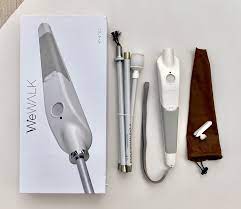 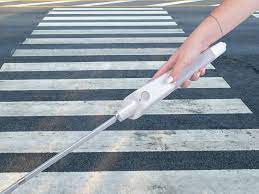 3.ПРЕНОСИМ БРАЙЛОВ КОМПЮТЪР, С ВКЛЮЧЕНИ ЕКРАНЕН ЧЕТЕЦ/ЕКРАНЕН УВЕЛИЧИТЕЛОбхват: Устройството е предназначено за незрящи лица Технически параметри:4.БРАЙЛОВ ДИСПЛЕЙ: Обхват: Устройството е предназначено за незрящи лица Технически параметри:5.5.1.5.1.15.1.25.2.5.2.15.2.25.3.5.3.15.3.2УСТРОЙСТВА ЗА ВЗАИМОДЕЙСТВИЕ С КОМПЮТЪР С ПОГЛЕД И КОНТРОЛ С ПОГЛЕД НА ЦЕЛИЯ КОМПЮТЪР /СПЕЦИАЛИЗИРАН СОФТУЕР ЗА ДОПЪЛВАЩА И АЛТЕРНАТИВНА КОМУНИКАЦИЯ:Обхват: Съвременните високотехнологични системи за допълваща и алтернативна комуникация чрез устройства за контрол с поглед и специализиран софтуер за управление на компютър са насочени към деца и възрастни, които имат затруднения в говора, липса на фина моторика, т.е. не могат да използват ръцете си за работа на компютър, или пълна парализа вследствие на заболявания като детска церебрална парализа, латерална амиотрофична склероза, аутизъм, инсулт, инциденти, довели до парализа, и др. Чрез технологиите за допълваща и алтернативна комуникация хората с трайни увреждания могат да използват пълноценно компютър и всички инсталирани приложения и интернет и при съответни възможности да се обучават и/или да практикуват професии, свързани с използване на компютър. ТЕХНИЧЕСКИ ПАРАМЕТРИ ПО ТИПОВЕ СИСТЕМИ: 5.1.1 ВИСОКОТЕХНОЛОГИЧНА СИСТЕМА ЗА КОНТРОЛ НА КОМПЮТЪР С ПОГЛЕД И СОФТУЕР ЗА ДОПЪЛВАЩА И АЛТЕРНАТИВНА КОМУНИКАЦИЯ (ЗА ПОТРЕБИТЕЛИ С НАРУШЕНА ФИНА МОТОРИКА НА РЪЦЕТЕ И С НАРУШЕНИЯ ИЛИ ЛИПСА НА ФУНКЦИОНАЛНА РЕЧ) – ИНТЕГРИРАНО УСТРОЙСТВО Модул за проследяване на погледаСофтуер за контрол на компютър с поглед:Софтуер за контрол на компютъра чрез поглед. Предназначен е за хора, които имат затруднения с фината моторика на ръцете, но искат да имат пълен и независим достъп до компютър.Позволява контрол на целия компютър.Контролът се осъществява с насочване и задържане на погледа, без нужда да се използват ръце.Възможност за осъществяване на всички функции на мишката (ляв клик, двоен клик, десен клик, хващане и пускане, скрол).Прецизен избор дори и на най-малките елементи (при нужда може да се използва уголемяване на екрана).Кръгово разположение на менюто за лесна употреба, минимизираща натоварването на очите.Вградена клавиатура на български език с предсказване на български език.Възможност за лесно преход между клавиатури на различни езици.Персонализация на настройките според индивидуалните нужди и предпочитания.Различни режими на употреба – пълен и опростен.Лесен достъп до функции като копиране, поставяне, изрязване и до всички отворени и често използвани приложения на компютъра.Софтуер за допълваща и алтернативна комуникация чрез символи и текстСофтуер, позволяващ комуникация през целия живот на потребители с комуникационни затруднения.Включва модули за различни нива на комуникация, които могат да бъдат комбинирани в зависимост от нуждите на потребителя: комуникация чрез снимки; чрез графични символи; чрез текст; приложения за по-лесно използване на компютъра, Интернет, социалните мрежи и др.Символите или текстовете се прочитат със софтуер за синтезирана реч на български език.Всички конкретни приложения и модули могат да бъдат персонализирани според нуждите на потребителя.Възможност за създаване на нови приложения за комуникация, отговарящи на индивидуалните потребности.Голям брой готови набори от примерни приложения и страници на български език, които могат да бъдат използвани за персонализация спрямо нуждите на потребителя.Няколко съвременни символни системи, съдържащи десетки хиляди графични символи, съответстващи на думите в езика.Специализирани екранни клавиатури с предсказване на думи и фрази, възможност за различна подредба на азбуката.Възможност използването чрез устройства за алтернативен достъп до компютър - контрол с поглед, сканиране и суич, задържане на мишкатаПозиционираща стойка за под – при необходимостСтойка, стояща на пода, която позиционира система за контрол с поглед над легла, столове или пред инвалидни колички. Позициониране: на подаВисочина: Регулируема височина в диапазона 1100-1700 mm Рамена: поне 2 регулируеми рамена за позициониране на системата за контрол с поглед в оптимално положение за потребителяПланка за монтиране на интегрирано устройство за контрол с погледМаксимално натоварване: поне 5 кг.Позиционираща стойка за инвалидна количка – при необходимостСтойка за позициониране на системи за контрол с поглед за инвалидни колички. Позициониране: за инвалидната количкаРамена: 3 регулируеми рамена  за позициониране на системата за контрол с поглед в оптимално положение за потребителяПланка за монтиране на интегрирано устройство за контрол с погледМаксимално натоварване: поне 5 кг.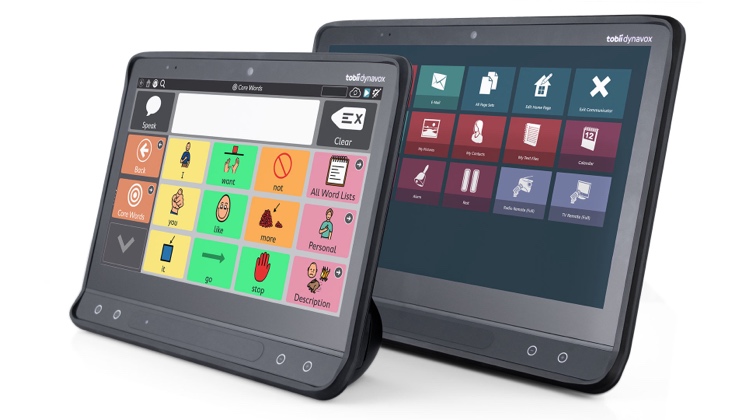 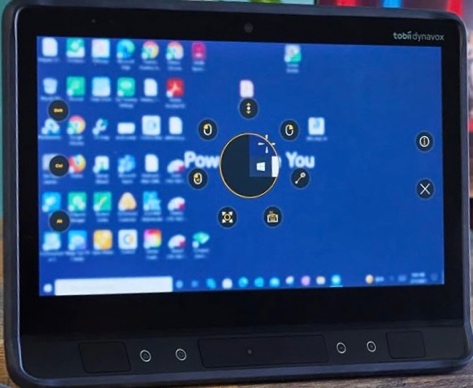 5.1.2 ВИСОКОТЕХНОЛОГИЧНА СИСТЕМА ЗА КОНТРОЛ НА КОМПЮТЪР С ПОГЛЕД И СОФТУЕР ЗА ДОПЪЛВАЩА И АЛТЕРНАТИВНА КОМУНИКАЦИЯ (ЗА ПОТРЕБИТЕЛИ С НАРУШЕНА ФИНА МОТОРИКА НА РЪЦЕТЕ И С НАРУШЕНИЯ ИЛИ ЛИПСА НА ФУНКЦИОНАЛНА РЕЧ) – С ТАБЛЕТ  Таблет за система, предназначена за хора с двигателни нарушения и нарушения на говораУстройство за контрол с поглед за използване на закрито и откритоСофтуер за контрол на компютър с погледСофтуер за контрол на компютър с поглед. Предназначен е за хора, които имат затруднения с фината моторика на ръцете, но искат да имат пълен и независим достъп до компютър.Позволява контрол на целия компютър само с погледКонтролът се осъществява с насочване и задържане на погледа, без нужда да се използват ръцеВъзможност за осъществяване на всички функции на мишката (ляв клик, двоен клик, десен клик, хващане и пускане, скрол)Прецизен избор дори и на най-малките елементи (при нужда може да се използва уголемяване на екрана)Кръгово разположение на менюто за лесна употреба, минимизираща натоварването на очитеВградена клавиатура на български език с предсказване на български езикВъзможност за лесен преход между клавиатури на различни езициПерсонализация на настройките според индивидуалните нужди и предпочитанияРазлични режими на употреба – пълен и опростенЛесен достъп до функции като копиране, поставяне и изрязванеЛесен достъп до всички отворени и често използвани приложения на компютъраСофтуер за допълваща и алтернативна комуникация чрез символи и текст Софтуер, позволяващ комуникация през целия живот на потребители с комуникационни затруднения.Включва модули за различни нива на комуникация, които могат да бъдат комбинирани в зависимост от нуждите на потребителя: комуникация чрез снимки; чрез графични символи; чрез текст; приложения за по-лесно използване на компютъра, Интернет, социалните мрежи и др.Символите или текстовете се прочитат със софтуер за синтезирана реч на български език Всички конкретни приложения и модули могат да бъдат персонализирани според нуждите на потребителяВъзможност за създаване на нови приложения за комуникация, отговарящи на индивидуалните потребностиГолям брой готови набори от примерни приложения и страници на български език, които могат да бъдат използвани за персонализация спрямо нуждите на потребителяНяколко съвременни символни системи, съдържащи десетки хиляди графични символи, съответстващи на думите в езикаСпециализирани екранни клавиатури с предсказване на думи и фрази, възможност за различна подредба на азбукатаВъзможност използването чрез устройства за алтернативен достъп до компютър – контрол с поглед, сканиране и суич, задържане на мишкатаПозиционираща стойка за под – при необходимостСтойка, стояща на пода, която позиционира леки системи за контрол с поглед над легла, столове или пред инвалидни колички. Позициониране: на подаВисочина: 900 - 1200  mm Рамена: поне 2 регулируеми рамена за позициониране на системата за контрол с поглед в оптимално положение за потребителяВъзможност за закрепване на система за контрол с погледМаксимално натоварване: поне 2 кг.Позиционираща стойка за инвалидна количка – при необходимостСтойка за позициониране на системи за контрол с поглед за инвалидни колички. Позициониране: за инвалидната количкаРамена: 3 регулируеми рамена за позициониране на системата за контрол с поглед в оптимално положение за потребителяВъзможност за закрепване на система за контрол с погледМаксимално натоварване: поне 2 кг.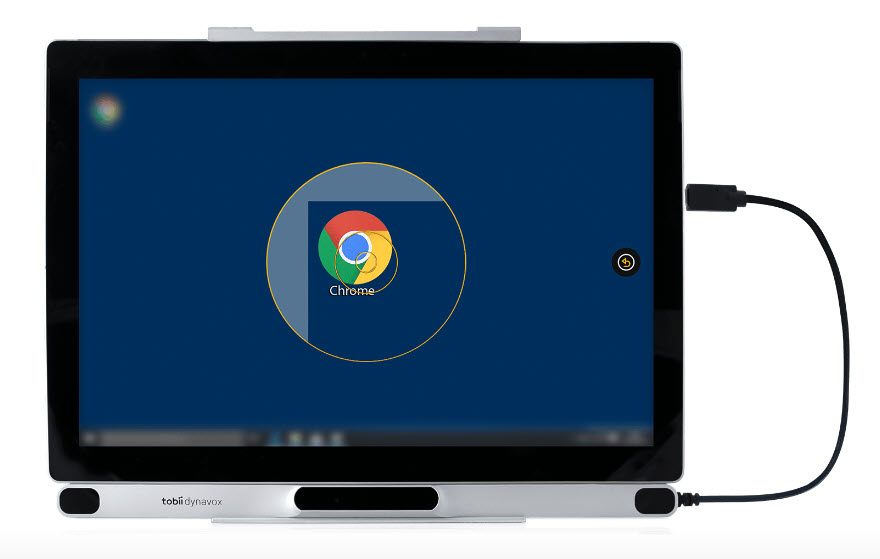 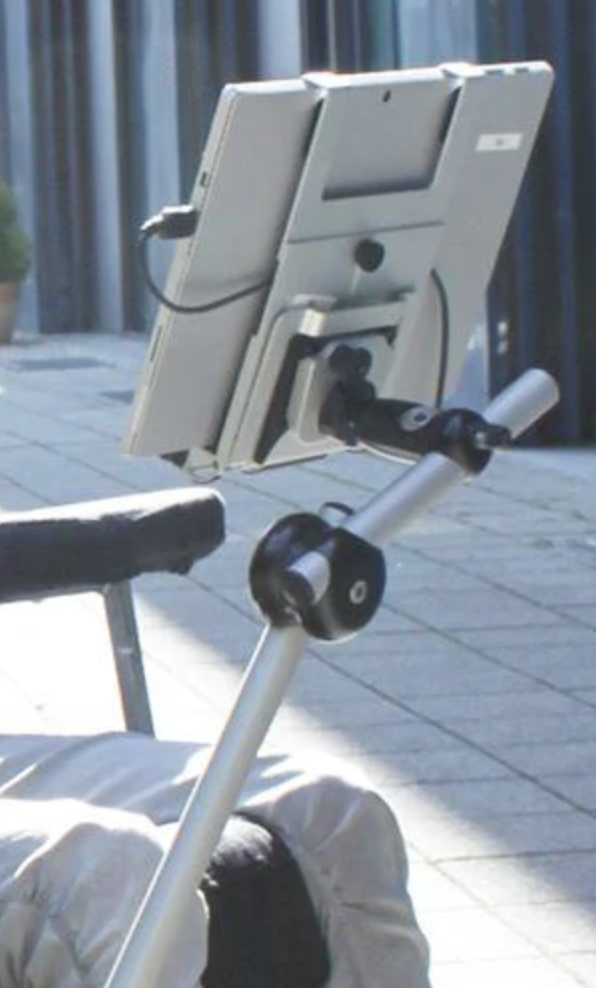 5.2.1 ВИСОКОТЕХНОЛОГИЧНА СИСТЕМА ЗА КОНТРОЛ НА КОМПЮТЪР С ПОГЛЕД (ЗА ПОТРЕБИТЕЛИ С НАРУШЕНА ФИНА МОТОРИКА, БЕЗ НАРУШЕНИЯ НА ГОВОРА) – ИНТЕГРИРАНО УСТРОЙСТВОИнтегрирано устройство с потребителска операционна система с вградено устройство за контрол на компютър с погледТехнически параметри:Модул за проследяване на погледаСофтуер за контрол на компютър с поглед:Софтуер за контрол на компютъра чрез поглед. Предназначен е за хора, които имат затруднения с фината моторика на ръцете, но искат да имат пълен и независим достъп до компютър.Позволява контрол на целия компютър.Контролът се осъществява с насочване и задържане на погледа, без нужда да се използват ръце.Възможност за осъществяване на всички функции на мишката (ляв клик, двоен клик, десен клик, хващане и пускане, скрол)Прецизен избор дори и на най-малките елементи (при нужда може да се използва уголемяване на екрана)Кръгово разположение на менюто за лесна употреба, минимизираща натоварването на очитеВградена клавиатура на български език с предсказване на българскиВъзможност за лесно преход между клавиатури на различни езициПерсонализация на настройките според индивидуалните нужди и предпочитания.Различни режими на употреба – пълен и опростенЛесен достъп до функции като копиране, поставяне и изрязванеЛесен достъп до всички отворени и често използвани приложения на компютъраПозиционираща стойка за под – при необходимостСтойка, стояща на пода, която позиционира система за контрол с поглед над легла, столове или пред инвалидни колички. Позициониране: на подаВисочина: Регулируема височина в диапазона 1100-1700 mm Рамена: поне 2 регулируеми рамена за позициониране на системата за контрол с поглед в оптимално положение за потребителяПланка за монтиране на интегрирано устройство за контрол с погледМаксимално натоварване: поне 5 кг.Позиционираща стойка за инвалидна количка – при необходимостСтойка за позициониране на системи за контрол с поглед за инвалидни колички. Позициониране: за инвалидната количкаРамена: 3 регулируеми рамена  за позициониране на системата за контрол с поглед в оптимално положение за потребителяПланка за монтиране на интегрирано устройство за контрол с погледМаксимално натоварване: поне 5 кг.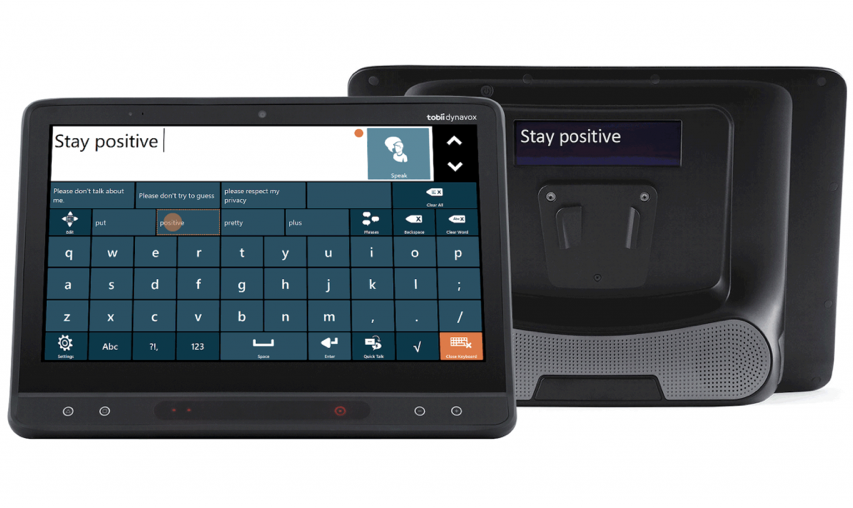 5.2.2 ВИСОКОТЕХНОЛОГИЧНА СИСТЕМА ЗА КОНТРОЛ НА КОМПЮТЪР С ПОГЛЕД (ЗА ПОТРЕБИТЕЛИ С НАРУШЕНА ФИНА МОТОРИКА, БЕЗ НАРУШЕНИЯ НА ГОВОРА) – С ТАБЛЕТТаблет за система, предназначена за хора с двигателни нарушения и нарушения на говораУстройство за контрол с поглед за използване на закритоСофтуер за контрол на компютър с погледСофтуер за контрол на компютъра чрез поглед. Предназначен е за хора, които имат затруднения с фината моторика на ръцете, но искат да имат пълен и независим достъп до компютър.Позволява контрол на целия компютър.Контролът се осъществява с насочване и задържане на погледа, без нужда да се използват ръце.Възможност за осъществяване на всички функции на мишката (ляв клик, двоен клик, десен клик, хващане и пускане, скрол)Прецизен избор дори и на най-малките елементи (при нужда може да се използва уголемяване на екрана)Кръгово разположение на менюто за лесна употреба, минимизираща натоварването на очитеВградена клавиатура на български език с предсказване на българскиВъзможност за лесно преход между клавиатури на различни езициПерсонализация на настройките според индивидуалните нужди и предпочитания.Различни режими на употреба – пълен и опростенЛесен достъп до функции като копиране, поставяне и изрязванеЛесен достъп до всички отворени и често използвани приложения на компютъраПозиционираща стойка за под – при необходимостСтойка, стояща на пода, която позиционира леки системи за контрол с поглед над легла, столове или пред инвалидни колички. Позициониране: на подаВисочина: 900 - 1200  mm Рамена: поне 2 регулируеми рамена за позициониране на системата за контрол с поглед в оптимално положение за потребителяВъзможност за закрепване на система за контрол с погледМаксимално натоварване: поне 2 кг.Позиционираща стойка за инвалидна количка – при необходимостСтойка за позициониране на системи за контрол с поглед за инвалидни колички. Позициониране: за инвалидната количкаРамена: 3 регулируеми рамена за позициониране на системата за контрол с поглед в оптимално положение за потребителяВъзможност за закрепване на система за контрол с погледМаксимално натоварване: поне 2 кг.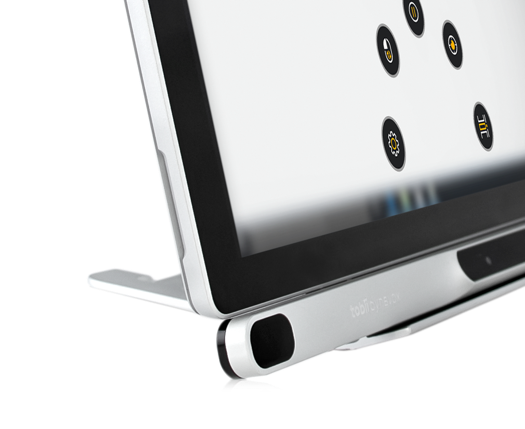 5.3.1 ВИСОКОТЕХНОЛОГИЧНА СИСТЕМА ЗА ДОПЪЛВАЩА И АЛТЕРНАТИВНА КОМУНИКАЦИЯ (ЗА ПОТРЕБИТЕЛИ С НАРУШЕНИЯ ИЛИ ЛИПСА НА ФУНКЦИОНАЛНА РЕЧ, БЕЗ НАРУШЕНИЯ НА ФИНАТА МОТОРИКА НА РЪЦЕТЕ)   – ИНТЕГРИРАНО УСТРОЙСТВО.Интегрирано устройство с потребителска операционна системаСофтуер за допълваща и алтернативна комуникация чрез символи и текстСофтуер, позволяващ комуникация през целия живот на потребители с комуникационни затруднения.Включва модули за различни нива на комуникация, които могат да бъдат комбинирани в зависимост от нуждите на потребителя: комуникация чрез снимки; чрез графични символи; чрез текст; pриложения за по-лесно използване на компютъра, Интернет, социалните мрежи и др.Символите или текстовете се прочитат със софтуер за синтезирана реч на български език Всички конкретни приложения и модули могат да бъдат персонализирани според нуждите на потребителяВъзможност за създаване на нови приложения за комуникация, отговарящи на индивидуалните потребностиГолям брой готови набори от примерни приложения и страници на български език, които могат да бъдат използвани за персонализация спрямо нуждите на потребителяНяколко съвременни символни системи, съдържащи десетки хиляди графични символи, съответстващи на думите в езика.Специализирани екранни клавиатури с предсказване на думи и фрази, възможност за различна подредба на азбукатаВъзможност използването чрез устройства за алтернативен достъп до компютър - контрол с поглед, сканиране и суич, задържане на мишката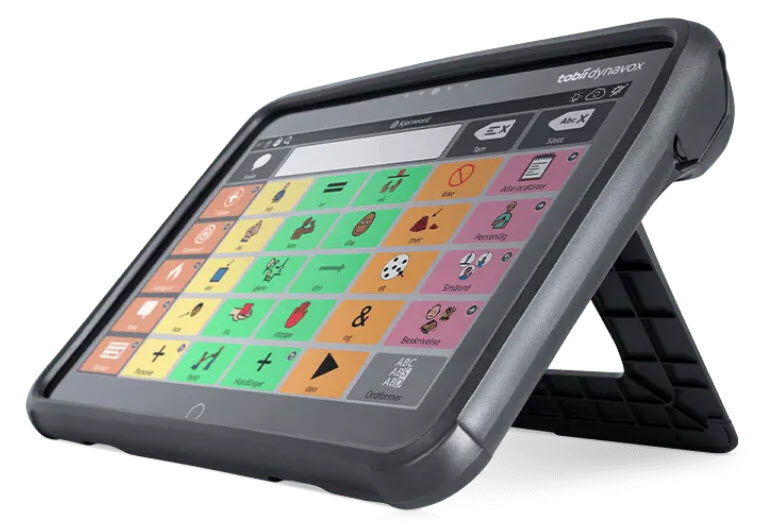 5.3.2 ВИСОКОТЕХНОЛОГИЧНА СИСТЕМА ЗА ДОПЪЛВАЩА И АЛТЕРНАТИВНА КОМУНИКАЦИЯ  (ЗА ПОТРЕБИТЕЛИ С НАРУШЕНИЯ ИЛИ ЛИПСА НА ФУНКЦИОНАЛНА РЕЧ, БЕЗ НАРУШЕНИЯ НА ФИНАТА МОТОРИКА НА РЪЦЕТЕ)  - С ТАБЛЕТ Технически параметри:Таблет с добавен калъф за защита с вградени високоговорители Софтуер за допълваща и алтернативна комуникация чрез символи и текстСофтуер, позволяващ комуникация през целия живот на потребители с комуникационни затруднения.Включва модули за различни нива на комуникация, които могат да бъдат комбинирани в зависимост от нуждите на потребителя: комуникация чрез снимки; чрез графични символи; чрез текст; приложения за по-лесно използване на компютъра, Интернет, социалните мрежи и др.Символите или текстовете се прочитат със софтуер за синтезирана реч на български език Всички конкретни приложения и модули могат да бъдат персонализирани според нуждите на потребителяВъзможност за създаване на нови приложения за комуникация, отговарящи на индивидуалните потребностиГолям брой готови набори от примерни приложения страници на български език, които могат да бъдат използвани за персонализация спрямо нуждите на потребителяНяколко съвременни символни системи, съдържащи десетки хиляди графични символи, съответстващи на думите в езика.Специализирани екранни клавиатури с предсказване на думи и фрази, възможност за различна подредба на азбукатаВъзможност използването чрез устройства за алтернативен достъп до компютър - контрол с поглед, сканиране и суич, тъч, задържане на мишкатаСофтуер за допълваща и алтернативна комуникация чрез и текст. Специализиран софтуер, включващ:Екранна клавиатура на български езикПредложение за думи и фрази на български езикПрочитане на написания текст със софтуер за синтезирана реч.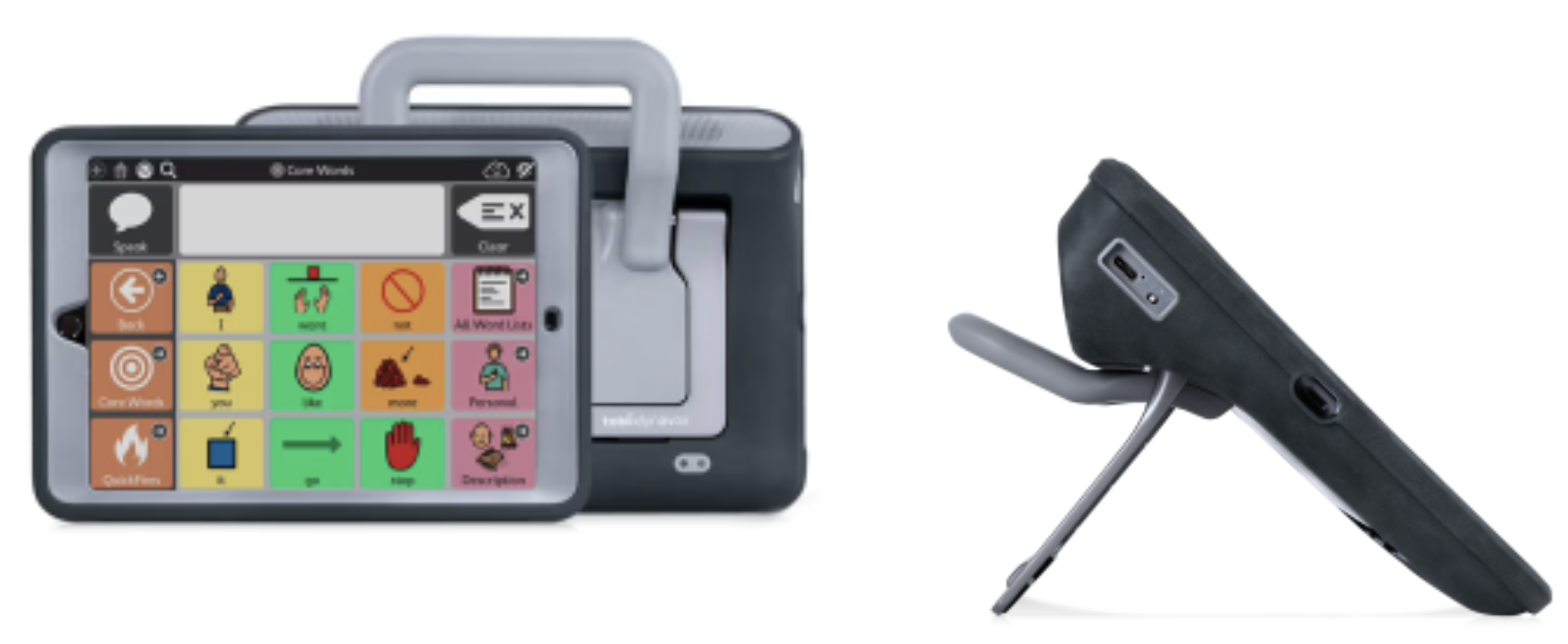 6.ВЕРТИКАЛИЗИРАЩА ЕЛЕКТРИЧЕСКА ИНВАЛИДНА КОЛИЧКА:Oбхват:Предназначена за лица с трайни двигателни увреждания.Изискуем документ при заявяване на устройството:  документ, удостоверяващ, че лицето е физически и психически годно да управлява вертикализираща електрическа инвалидна количка.Технически параметри:Позволява изправяне на човек и движение в изправено положение, извършване на различни маневри, вертикализация при максимално висок градус, механизми за подсигуряване. 7.ЕЛЕКТРИЧЕСКИ МОТОР ЗА ИНВАЛИДНА КОЛИЧКАOбхват:Предназначен за лица с трайни двигателни увреждания.Изискуем документ при заявяване на устройството:  документ, удостоверяващ, че лицето е физически и психически годно да управлява електрически мотор за инвалидна количка.Технически параметри:Позволява прикрепяне на инвалидна количка за подобряване на мобилността чрез предвиждане на сравнително дълги разстояния и преодоляване на препятствия на архитектурната среда.8.8.1.8.2.8.3.СИСТЕМИ ЗА ИЗКАЧВАНЕ И СЛИЗАНЕ НА СТЪЛБИ Обхват:Всяка система е предназначена за осигуряване на достъпност за хора с двигателни нарушения, придвижващи се с инвалидна количка.ТИПОВЕ СИСТЕМИ:СИСТЕМА С ПРИКАЧВАНЕ НА ИНВАЛИДНА КОЛИЧКА:Технически параметри:Моторизираната система за изкачване на стълби дава възможност за прикачване на количка, без да е необходимо да се мести човека с двигателни увреждания. Може да се регулира според големината на всяка количка. Монтира се бързо, лесно, удобно и безопасно.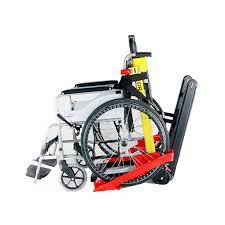 СИСТЕМА С ВГРАДЕН СТОЛ:Технически параметри:Моторизираната система с вграден стол предлага мобилност, лекота и удобство, за лесна и безопасна употреба.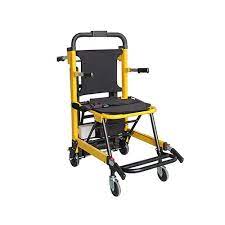 СИСТЕМА С ВГРАДЕН СТОЛ И ЕЛЕКТРИЧЕСКО ПРИДВИЖВАНЕ:Технически параметри:Моторизираната система с вграден стол предлага мобилност, лекота и удобство за пациента. Удобна и лесна и безопасна за употреба. Снабдена и със задвижващ колелата механизъм, което позволява самостоятелно придвижване. Управлява се лесно посредством високосензитивен джойстик. Снабдена със задни колела против обръщане. Изключително маневрена.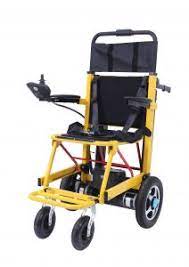 9.9.1.НЕРВЕН И МУСКУЛЕН СТИМУЛАТОР - ТИПОВЕ СИСТЕМИ:СИСТЕМА ЗА ХОДЕНЕ ЗА КРАКOбхват:Предназначен за лица с трайни увреждания, вседствие на пареза от централен тип (инсулт, хемиплегия, церебрална парализа, множествена склероза, увреждания на главен и гръбначен мозък, спинални увреди – миелопатии, спинален инсулт, травматични увреди, стенози, следоперативни усложнения и други), което сериозно нарушава мобилността и активността на ходенето и до проблем с повдигането на крака – т.нар. „провлачване“.*Системата не е показна за периферни увреди, в случай, че има Електромиограф (ЕМГ) данни за нарушена проводимост под коляното на нервус перонеус, нервус фибуларис и други нерви!Технически параметри:Системата спомага за възвръщане на функционалната походка и подобряване на мобилността, както и за активна рехабилитация.9.2.СИСТЕМА ЗА РЕХАБИЛИТАЦИЯ НА РЪКА Oбхват:Предназначена за лица с трайни увреждания, вседствие на централни увреди на нервната система (инсулт/хемиплегия, множествена склероза, детска церебрална парализа и/или други) Технически параметри: Системата (функционален електростимулатор) е ефективен метод за раздвижване, намаляване на спастичността и улесняване на движенията в ръката при централи увреди на нервната система. Системата е с вграден Електромиограф (ЕМГ) – отчита в реално време импулсите, които достигат до мускулатурата. Чрез отчитането системата анализира и подава изходяща стимулация в зависимост от зададените режими: sEMG детекция ( повърхностна електромиография); NMES режим –функционална електрическа стимулация на нервите и мускулите. Програма, която може да бъде провеждана чрез повече от 50 прескрипции ( зададени предварително и управлявани от iOS устройства); ETS режим– ЕМГ пусков режим на стимулация (стимулиране чрез ЕМГ измерени стойности); PAS режим – режим на стимулиране чрез асистенция от системата в зависимост от силата на мускулно съкращение според ЕМГ – колкото по-силно се опитвате да отворите ръката си, толкова  по-силна е изходящата стимулация – Ръката се отваря при усилие; Игрови режим – игри за сила, координация, издържливост.10.10.1.10.2.10.3.МОБИЛНИ УСТРОЙСТВА ЗА ПРЕОДОЛЯВАНЕ НА РАЗЛИЧНИ НЕРАВНОСТИ И ЗА ИЗВЪРШВАНЕ НА ДВИЖЕНИЕ ПО СТЪЛБИЩА, КОИТО ПРЕДОСТАВЯТ ВЪЗМОЖНОСТ ЗА ОСИГУРЯВАНЕ НА ДОСТЪПНА СРЕДА:Обхват:Предназначени за хора с двигателни нарушения и затруднения в придвижването.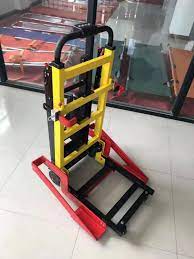 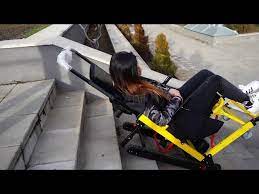 УСТРОЙСТВО ЗА ПРИДВИЖВАНЕ НА ХОРА ПО СТЪЛБИ Технически параметри:УСТРОЙСТВО ЗА ИЗКАЧВАНЕ И СВАЛЯНЕ НА ХОРА С ИНВАЛИДНИ КОЛИЧКИ ПО СТЪЛБИТехнически параметри:МУЛТИФУНКЦИОНАЛНО УСТРОЙСТВО ЗА ПОВДИГАНЕ, ТРАНСФЕР, В Т.Ч. ЛИФТЕРИТехнически параметри:11. МИОЕЛЕКТРИЧНИ / МОДУЛНИ ПРОТЕЗИ, ИЗРАБОТВАНИ ПО ПОРЪЧКА НА БАЗА НА ИНДИВИДУАЛНО ЗАДАНИЕ, СЪОБРАЗНО НУЖДИТЕ, ФУНКЦИОНАЛНИЯ ДЕФИЦИТ И ВИСОКА СТЕПЕН НА АКТИВНОСТ НА ПОЛЗВАТЕЛЯ. Изискуем документ при заявяване на модулна протеза: писмено задание на квалифициран медицински специалист или на лице с подходяща професионална квалификация, с което се определят специфичните проектни характеристики на изделието и предназначението му за употреба от конкретен пациент, и за което той носи отговорност, съгласно §1, т. 23 от ДР на Закона за медицинските изделия.ВИДОВЕ ПРОТЕЗИ:              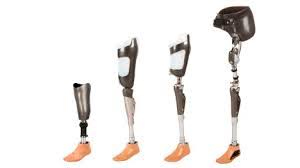 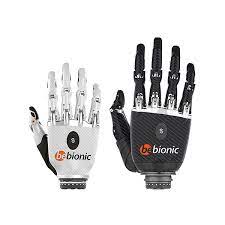 11. МИОЕЛЕКТРИЧНИ / МОДУЛНИ ПРОТЕЗИ, ИЗРАБОТВАНИ ПО ПОРЪЧКА НА БАЗА НА ИНДИВИДУАЛНО ЗАДАНИЕ, СЪОБРАЗНО НУЖДИТЕ, ФУНКЦИОНАЛНИЯ ДЕФИЦИТ И ВИСОКА СТЕПЕН НА АКТИВНОСТ НА ПОЛЗВАТЕЛЯ. Изискуем документ при заявяване на модулна протеза: писмено задание на квалифициран медицински специалист или на лице с подходяща професионална квалификация, с което се определят специфичните проектни характеристики на изделието и предназначението му за употреба от конкретен пациент, и за което той носи отговорност, съгласно §1, т. 23 от ДР на Закона за медицинските изделия.ВИДОВЕ ПРОТЕЗИ:              11. МИОЕЛЕКТРИЧНИ / МОДУЛНИ ПРОТЕЗИ, ИЗРАБОТВАНИ ПО ПОРЪЧКА НА БАЗА НА ИНДИВИДУАЛНО ЗАДАНИЕ, СЪОБРАЗНО НУЖДИТЕ, ФУНКЦИОНАЛНИЯ ДЕФИЦИТ И ВИСОКА СТЕПЕН НА АКТИВНОСТ НА ПОЛЗВАТЕЛЯ. Изискуем документ при заявяване на модулна протеза: писмено задание на квалифициран медицински специалист или на лице с подходяща професионална квалификация, с което се определят специфичните проектни характеристики на изделието и предназначението му за употреба от конкретен пациент, и за което той носи отговорност, съгласно §1, т. 23 от ДР на Закона за медицинските изделия.ВИДОВЕ ПРОТЕЗИ:              11.1.Модулна подколянна протеза със силиконов лайнер и карбоново стъпалоВзимане на индивидуална мярка, изработка на тестова гилза от Термолин, карбоново протезно стъпало степен на активност 3 и 4 по скалата MOBIS или неин еквивалент, тръбни адаптори 2 бр.,  адаптор за приемна индивидуална гилза, вакуумен вентил или ключалка с пин, силиконов или гел лайнер, изработка на карбонова постоянна приемна гилза, изработка на козметика, силиконова наколенка. Обучение за ползване и ходене11.2.Модулна подколянна протеза със силиконов лайнер и хидравлично стъпалоВзимане на индивидуална мярка, изработка на тестова гилза от Термолин, хидравлично протезно стъпало степен на активност 3 и 4 по скалата MOBIS или неин еквивалент, тръбни адаптори 2 бр.,  адаптор за приемна индивидуална гилза, вакуумен вентил или ключалка с пин, силиконов или гел лайнер, изработка на карбонова постоянна приемна гилза, изработка на козметика, силиконова наколенка. Обучение за ползване и ходене11.3.Модулна бедрена протеза с микропроцесорно коляно, силиконов лайнер, карбоново стъпало и ротационнен адаптор  Взимане на индивидуална мярка, изработка на тестова гилза от Термолин, карбоново протезно стъпало степен на активност 3 и 4 по скалата MOBIS или неин еквивалент, тръбни адаптори 2 бр., двоен адаптор, адаптор за приемна индивидуална гилза, ротационен адаптор микропроцесорно коляно последно поколение степен на активност 3 и 4, вакуумен вентил или ключалка с пин, силиконов или гел лайнер, изработка на карбонова постоянна приемна гилза, изработка на козметика. Обучение за ползване и ходене 11.4.Модулна бедрена протеза с хидравлично или пневматично коляно, силиконов лайнер, карбоново стъпало и ротационнен адаптор  Взимане на индивидуална мярка, изработка на тестова гилза от Термолин, карбоново протезно стъпало степен на активност 3 и 4 по скалата MOBIS или неин еквивалент, тръбни адаптори 2 бр., двоен адаптор, адаптор за приемна индивидуална гилза, ротационен адаптор, полицентрично или моноцентрично хидравлично или пневматично коляно последно поколение степен на активност 3 и 4, вакуумен вентил или ключалка с пин, силиконов или гел лайнер, изработка на карбонова постоянна приемна гилза, изработка на козметика. Обучение за ползване и ходене11.5.Модулна протеза при дезартикулация на колянна става с микропроцесорно коляно, силиконов лайнер и карбоново стъпалоВзимане на индивидуална мярка, изработка на тестова гилза от Термолин, карбоново протезно стъпало степен на активност 3 и 4 по скалата MOBIS или неин еквивалент, тръбен адаптор, адаптор за приемна индивидуална гилза при дезартикулация на коляно,  микропроцесорно коляно последно поколение степен на активност 3 и 4, вакуумен вентил, силиконов или гел лайнер за вакуумна протеза, изработка на карбонова постоянна приемна гилза, изработка на козметика. Обучение за ползване и ходене11.6.Модулна протеза при дезартикулация на колянна става с хидравлично или пневматично коляно, силиконов лайнер и карбоново стъпалоВзимане на индивидуална мярка, изработка на тестова гилза от Термолин, карбоново протезно стъпало степен на активност 3 и 4 по скалата MOBIS или неин еквивалент, тръбен адаптор, адаптор за приемна индивидуална гилза при дезартикулация на коляно,  полицентрично или моноцентрично хидравлично или пневматично коляно последно поколение степен на активност 3 и 4, вакуумен вентил, силиконов или гел лайнер за вакуумна протеза, изработка на карбонова постоянна приемна гилза, изработка на козметика. Обучение за ползване и ходене11.7.Модулна протеза за тазобедрена дезартикулация с хидравлична тазобедрена става, полицентрично хидравлично или пневматично коляно, карбоново стъпало и приемна карбонова гилза тип кошВзимане на индивидуална мярка за кош, изработка на тестова гилза от ламинат, карбоново протезно стъпало степен на активност 2, 3 или 4 по скалата MOBIS или неин еквивалент, тръбни адаптори 3 бр., тръбен адаптор с вградени градуси, адаптор за кош при тазобедрена дезартикулация, хидравлична тазобедрена става, полицентрично хидравлично или пневматично коляно последно поколение - степен на активност 2,3 и 4, щраймери,  изработка на карбонов кош при дезартикулация на тазобедрена става, изработка на козметика. Обучение за ползване и ходене11.8.Подлакътна миоелектрична модулна протеза със сензорна мио-ръкаПротезиране с миоелектрична подлакътна модулна протеза включва следните ортопедично - технически дейности и медицински услуги по изработката на медицинското изделие: Първичен преглед и тестване за мио-сигнали; вземане на гипсова мярка и изработване на тестова гилза; проба и изработване на вътрешната приемна гилза от термолин; построяване на протезата и монтаж на миоелектичните компоненти; израбоване на окончателна карбонова ламинатна гилза; напасване, обучение и ерготерапия. Миоелектричната протеза включва следните модули и материали: сензорна мио-ръка, козметична ръкавица, ламинационнен ринг, куплунги, мио електроди 2 бр., коаксиален куплунг, електрически кабели, литиево йонна батерия, гнездо за литиево йонна батерия, зарядно устройство. Обучение за ползване и ерготерапия11.9.Надлакетна миоелектрична модулна протеза с електронен лакът и сензорна мио-ръкаПротезиране с надлакетна миоелектрична модулна протеза с електронен лакът и сензорна мио - ръка включва следните ортопедично - технически дейности и медицински услуги по изработката на медицинското изделие:
Първичен преглед и тестване за мио-сигнали; вземане на гипсова мярка и изработване на тестова гилза; проба и изработване на вътрешната приемна гилза от термолин; построяване на протезата и монтаж на миоелектичните компоненти; израбоване на окончателна карбонова ламинатна гилза; напасване, обучение и ерготерапия. Миоелектричната протеза включва следните модули и материали: сензорна мио-ръка, електронен лакът, миоротатор, миоротроник, козметична ръкавица, ламинационнен ринг, куплунги, мио електроди 2 бр., коаксиален куплунг, електрически кабели, литиево йонна батерия, гнездо за литиево йонна батерия, зарядно устройство. Обучение за ползване и ерготерапия.